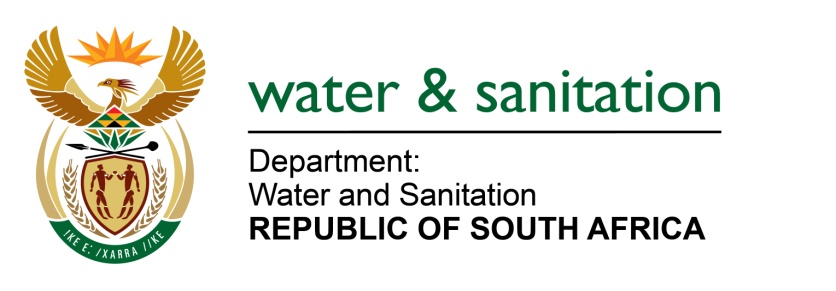 NATIONAL ASSEMBLYFOR WRITTEN REPLYQUESTION NO 169DATE OF PUBLICATION IN INTERNAL QUESTION PAPER:  17 FEBRUARY 2017(INTERNAL QUESTION PAPER NO. 2)169.	Ms T E Baker (DA) to ask the Minister of Water and Sanitation:Whether a water use licence has been applied for in respect of the proposed Fuleni Coal Mine; if not, why not; if so, what (a) would be the source of this water and (b) volume has been applied for?									NW180E---00O00---REPLY:	The applicant has not applied for a Water Use Licence. Water Use Licensing is a demand 	driven service which is initiated by the prospective applicant. 	My Department does not have a Water Use Licence Application for Fuleni Coal Mine, hence 	it will not be able to determine the source and the volume of water required for the proposed 	mine.---00O00---